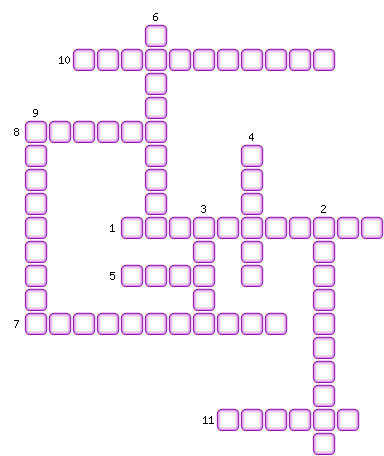 1. Рабочий класс.2. Въезд людей на постоянное жительство в другое государство.3. Он считал себя сторонником марксизма.4. Историческая личность и его взгляд: «Свобода – это главная ценность общества».5. Английский промышленник, основавший в США трудовую коммуну «Новая гармония», где попытался воплотить в жизнь принцип «каждому – по потребностям».6. В учении Фурье – поселение, центр жизни общины.7. Учение, пересматривающее некоторые положения марксистского учения об обществе.8. Французский наборщик, он был совладельцем маленькой типографии, которая обанкротилась. Тогда он решил, что «Собственность – это кража».9. «Ревизия» в переводе на русский язык.10. Рост городов, сопровождающийся увеличением городского населения.11. Несбыточная, неосуществимая мечта.